DT Odyssey Program Assessment TestStudents that have submitted their application package to the Odyssey Program are required to write the assessment test on Friday, January 6th, 2023, 3:30 PM to 4:30 PM in the cafeteria.  Please arrive at least 15 minutes earlier to check-in to ensure the student has the entire assessment time allotted.  Traffic in the school area may be high at this time slot so please plan accordingly.Students will enter directly by the cafeteria doors (accessible through the staff parking lot) and register their attendance.  Parents/Guardians are asked to remain outside the cafeteria during the assessment period.  See map below for the entrance to the cafeteria with the yellow dot.Students are to bring pencils, pens, and eraser to complete the assessment test. The assessment test is general in nature with the intention of understanding the student’s abilities.  The assessment test is only one of the tools used in determining the student’s abilities.If there are questions, please email dtodyssey@vsb.bc.ca.  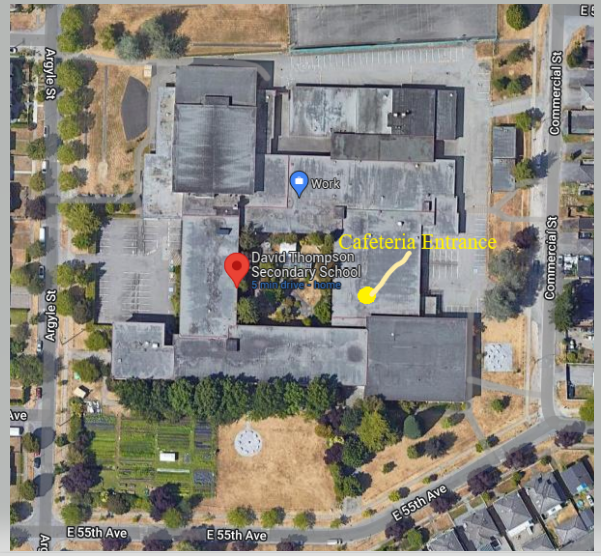 